Hello to all the super Year 2’s,I hope you enjoyed he activities in the learning pack last week.Keep going with your learning.Well done everyone at home you are doing amazing. We do understand that sometimes it can be difficult to get children motivated to complete task. Keep up the good work. Mrs Hemmingway says” Hello, and she misses you all”.  We hope that you are all having fun, enjoying your time and making memories with your adults.  Summer Term is almost done. Most of the Summer term has been learning at home for and making the best we can, in a very unusual situation. Hopefully, looking forward, we will be back to school life as it should be as we begin the Autumn term in September. All the teachers are looking forward to us all returning, fingers crossed.Have a lovely Summer 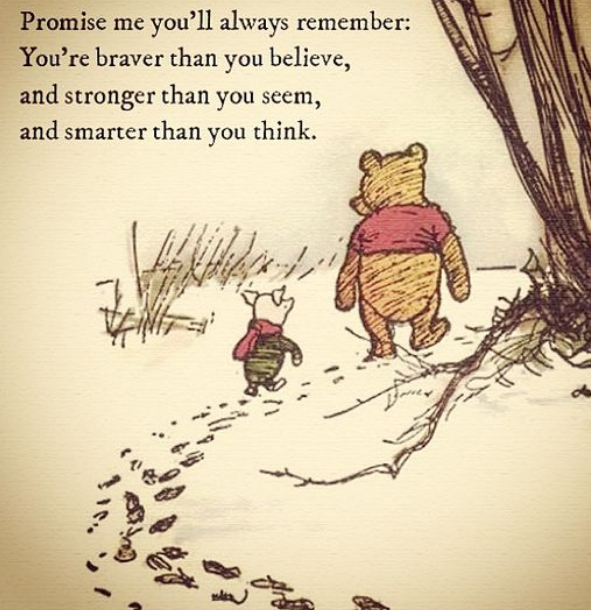 Keep yourselves Safe Mrs Smith xThere is a work pack here for you to have a go at.   There is no need to print anything out so do not worry if you don’t have a printer, just talk through the work with your adult or write things on paper or even on the computer.Don’t forget you can send me some pictures of your work, I would love to see it. Mrssmith@newvillage.doncaster.sch.uk I am sure Mrs Hemmingway would love to see how you are getting on CC her into the email.Mrshemmingway@newvillage.doncaster.sch.ukSpelling, Grammar and PunctuationIgnore the suggestion to look in a dictionary to find out more. It is something that the Oxford Owl sight promote as a purchase. Write the words or print the sheetTask 1    -  Vowel sounds 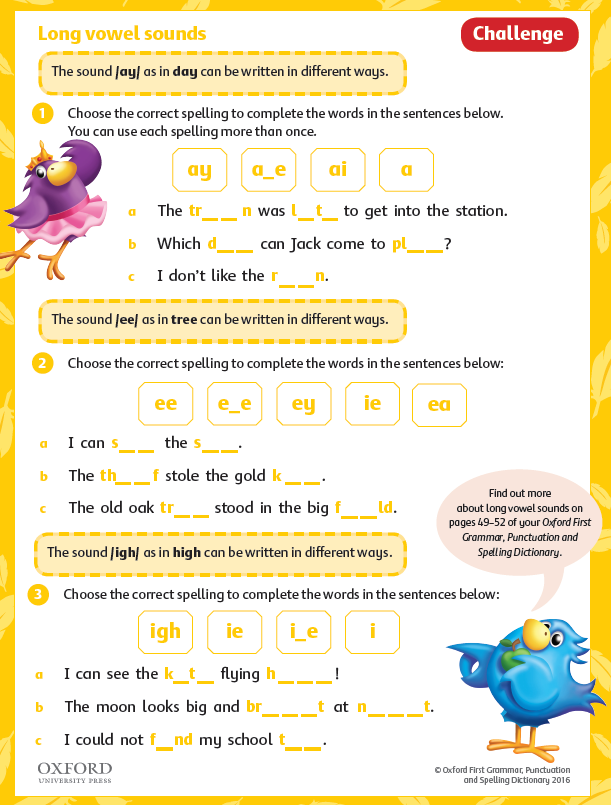 Task 2   - nouns and adjectives     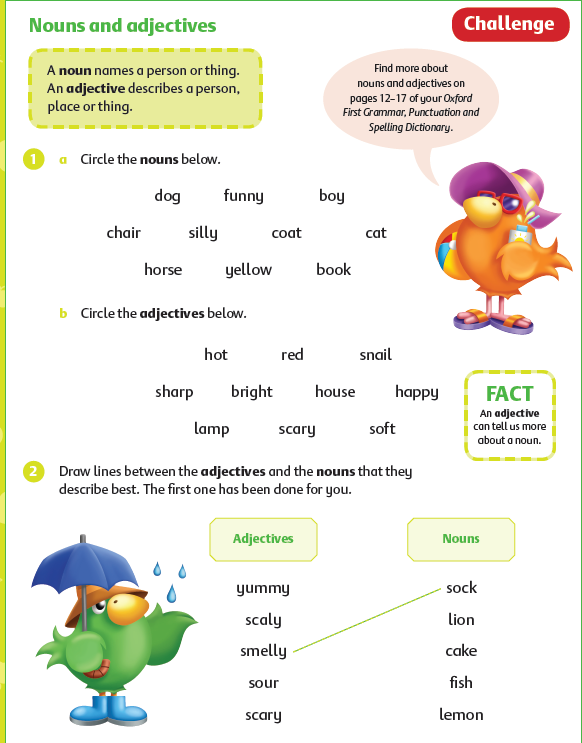 Task  3 - conjunctions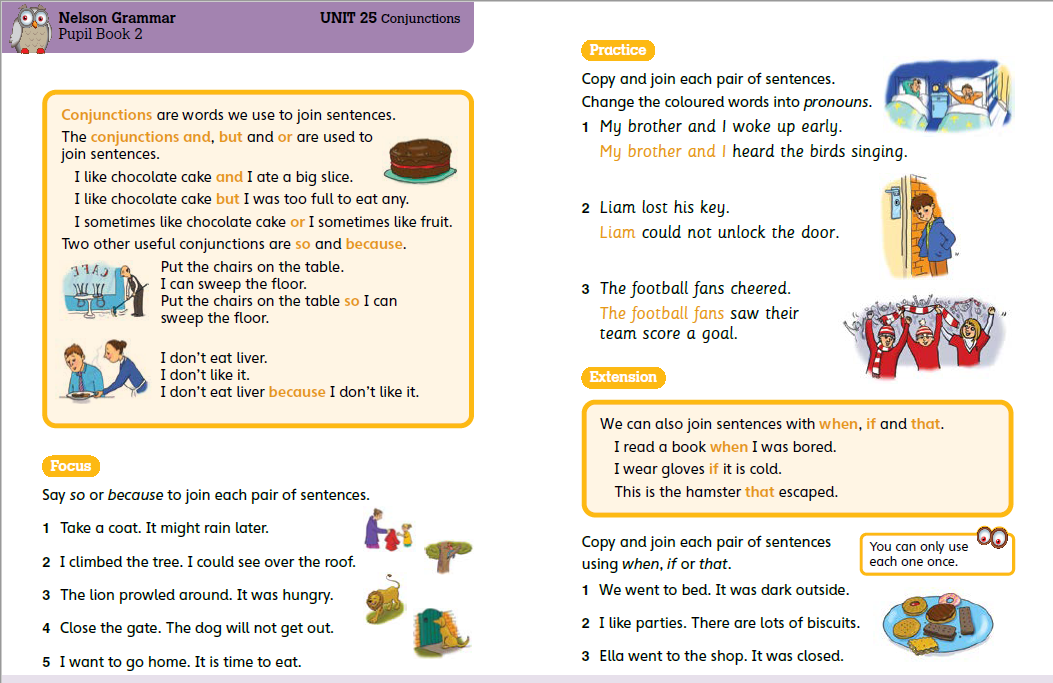 READINGRead the sheets with an adult and complete the tasks.. Discuss/ print off or write the words on paper. Task 1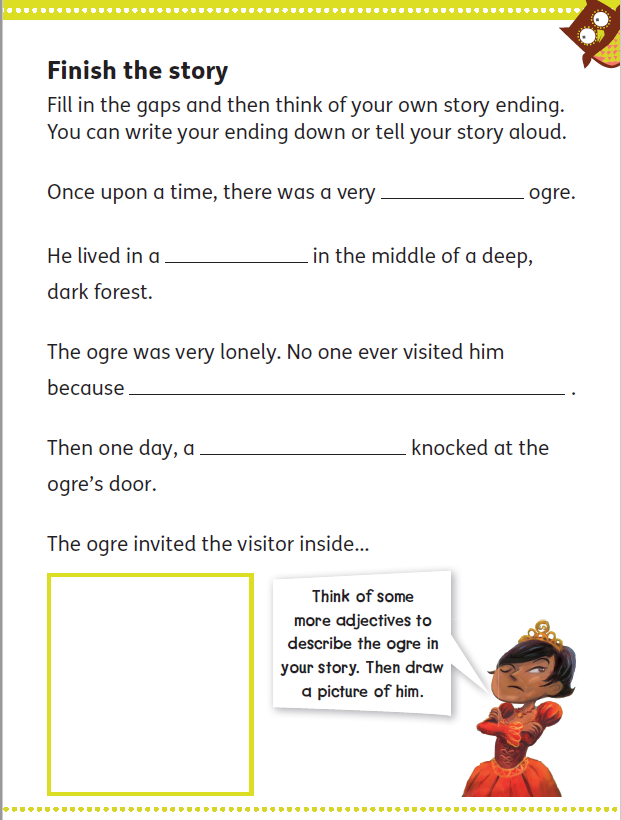 .  Additional writing task – linked to the reading sheet. Write or tell the ending of the story . Remember use complete sentences and adjectives.________________________________________________________________________________________________________________________________________________________________________________________________________________________________________________________________________________________________________________________________________________________________________________________________________________________________________________________________________________________________________________________________________________________________________________________________________________________________________________________________________________________________________________________________________________________________________________________________________________________________________________________________________________________________________________________________________________________________________________________________________________________________________________________________________________________________________________________________________________________________________________________________________________________________________________________________________________________________________________________________________________________________________________________________________________________Task 2 READING 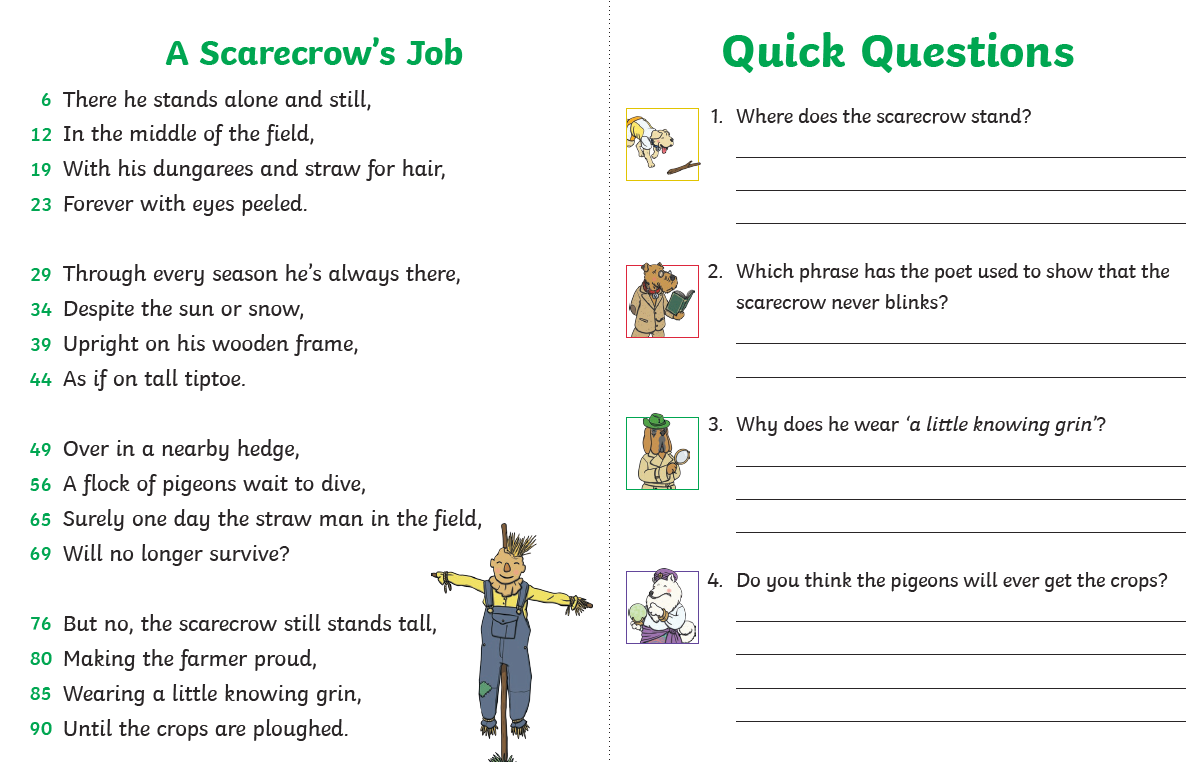 Task 3 READING 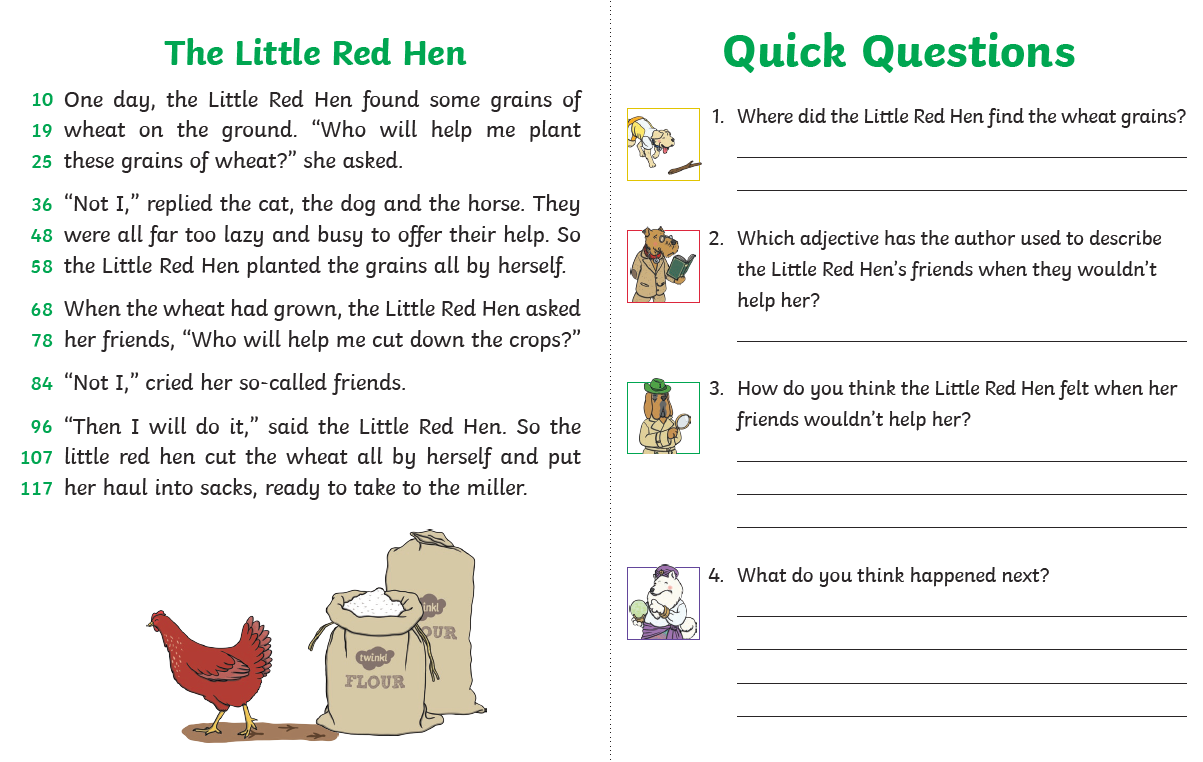 Other reading ideasOpen up the world of readingHelp your child to read widely. Books, magazines, websites, and apps all show how reading can help you to follow your interests and get involved. Show your child websites, books, and magazines that link to their hobbies – whether it’s swimming, football, dance, music, art, or something else entirely.Always check that any websites children access are safe, and monitor their use of them.Make a word bookmarkUsing a piece of paper as a bookmark, encourage your child to jot down words they don’t understand. They can do this when they read on their own or if you’re reading together and they don’t want to stop. After reading, try looking up the words together in a dictionary and talk about what they mean. Read for a purposeAs well as reading for pleasure, your child is likely to need to read for particular purposes in Year 4. They will read to find information, to learn about something, or to answer questions. Practising this can be useful for success at school.Your child may be asked to investigate a topic or find answers to questions set in class. You can help them with their research skills by talking about where to look to find the answers, although you may need to remind them to look in books and use the library as well as the internet. Children can struggle with information overload so they need your help to ‘search and sift’ both sites and information to make decisions. Don’t give up!As your child reads read more difficult books, there might be times when they struggle and may be reluctant to continue. You can help them through those patches by reading a bit with them to get them started or hooked into the next chapter. Always balance this with sensitivity and valuing their choice – it’s got to be fun! MATHS ACTIVITIES This week I have included a range of activities to learn about numbers. Remember these can be done over and over again to reinforce learning. Have fun.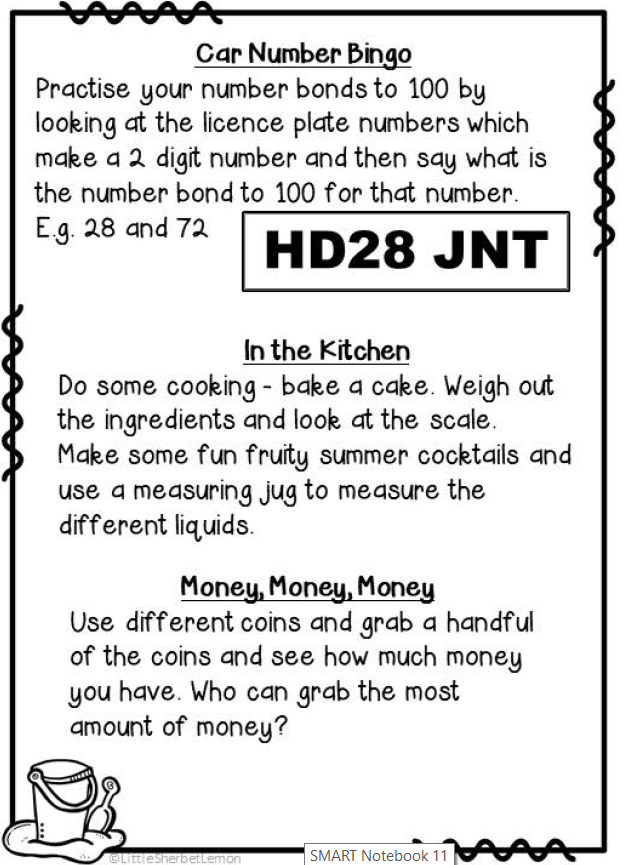 Using Salt dough in MathematicsSalt dough can be used to make numbers or shapes and develop lots of Mathematical vocabulary – such a how many groups of 3 could you get if you had 12 small balls of playdough? Talk about properties of shape.  Play a guessing game once some shapes have been made.    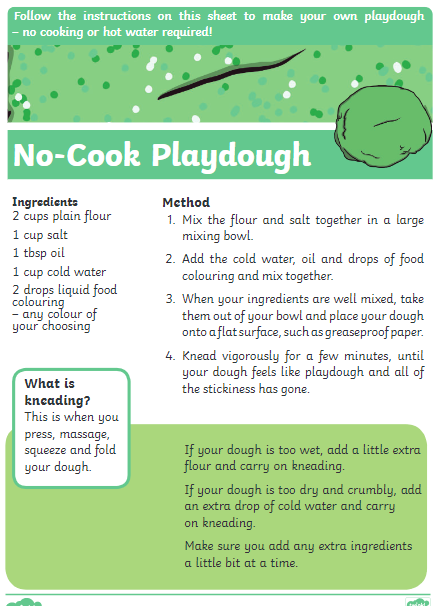 Count objects around the houseWhen counting, encourage your child to point to each object, putting them in a row. For more than 10 objects, group into tens to see that, for example, 32 is 3 tens and 2 ones. Practise counting in twos, fives or tens using, for example, pairs of socks, fingers on hands or 10p coins.Fractions and foodFood always provides a fun (and tasty) opportunity to explore fractions!When cutting a sandwich, show your child how you can cut a whole sandwich into two equal parts, and explain that we call each part a half. Point out that we could put the two halves together again to make the whole. Try halving in different ways, such as cutting a whole sandwich into two equal rectangles or triangles.Why not show your child that we can find the quarters of a sandwich by first cutting it in half and then cutting those pieces in half again? Ask your child to find one of the equal parts and explain that this is one quarter. Try finding quarters in different ways, such as cutting a whole sandwich into four equal rectangles or triangles.Drawing shapesGrab some paper and colouring pencils. Draw a circle, square, rectangle, and equal-sided triangle and ask them to find and colour in one half. Next, draw another shape and ask your child to colour in one quarter.Practical activities for number bondshttps://www.youtube.com/watch?v=PAV-gwoLTIs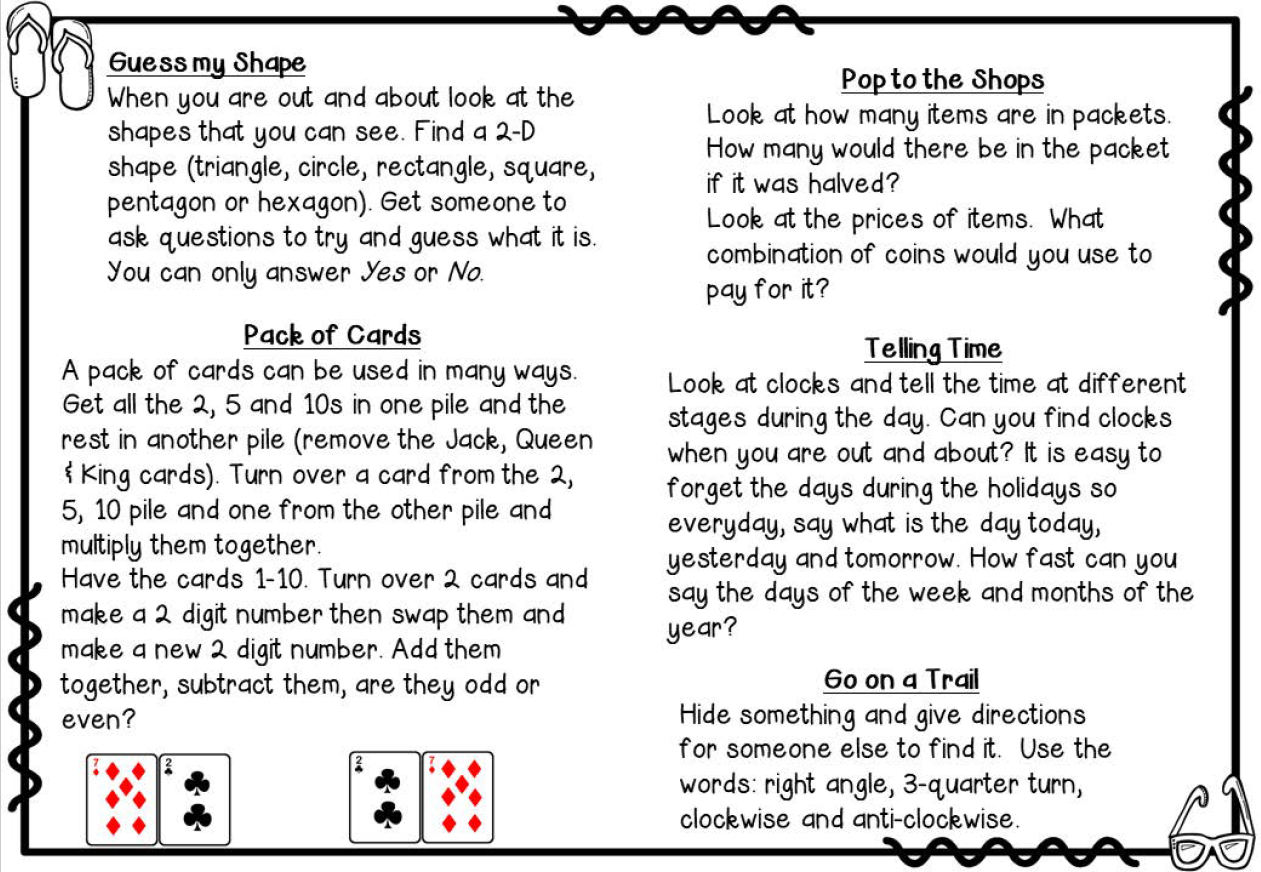 WRITING ACTIVITIES FOR THE WEEK WRITING FOR THE WEEK CONTINUEDUse the writing frames to write about some mini-beasts. Science is collecting and observing mini –beasts this week.  Use the observations made in Science to get ideas for writing.   Remember to begin your sentence with a capital letter and end it with a full stop. Include all words so that your sentence makes sense.  Don’t worry if you cannot print them off. Just have a go at drawing your own to go with your writing.Challenge: Can you describe how your mini-beast moves using a verb and adverb? I have included extra writing lines in case you need more.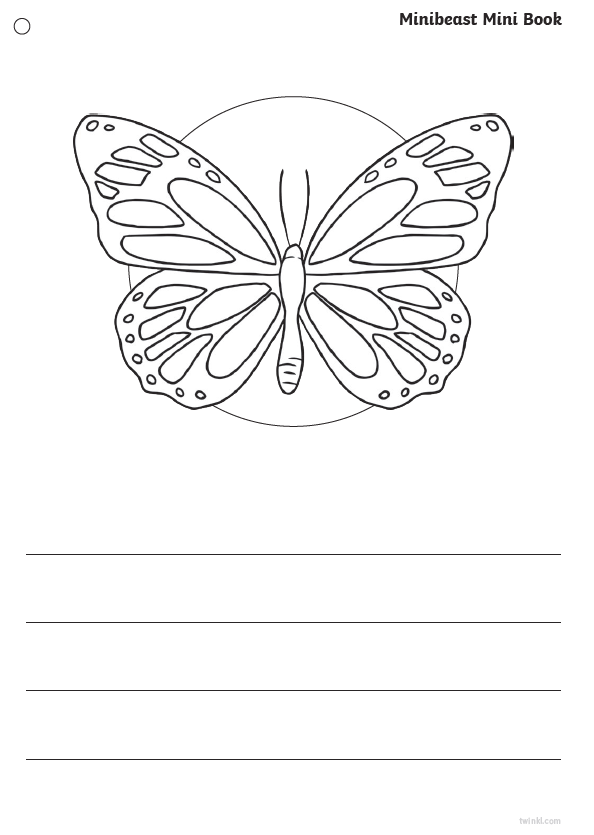 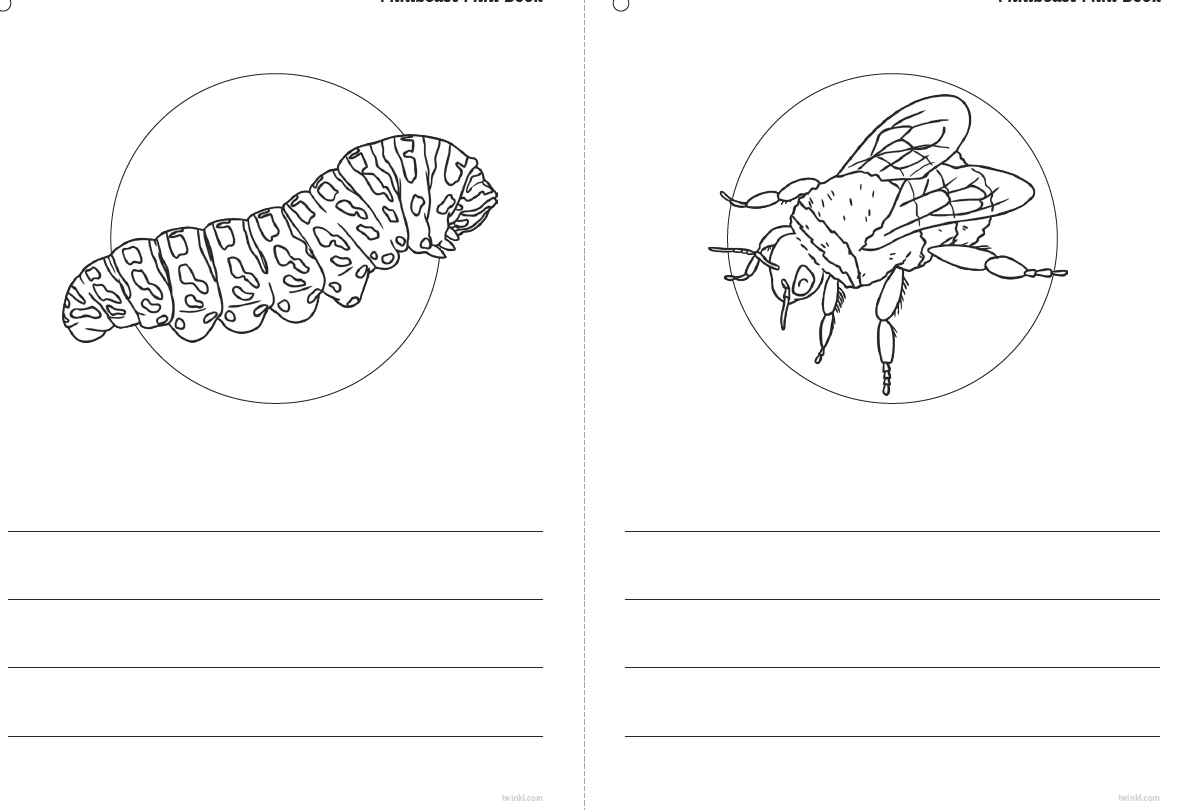 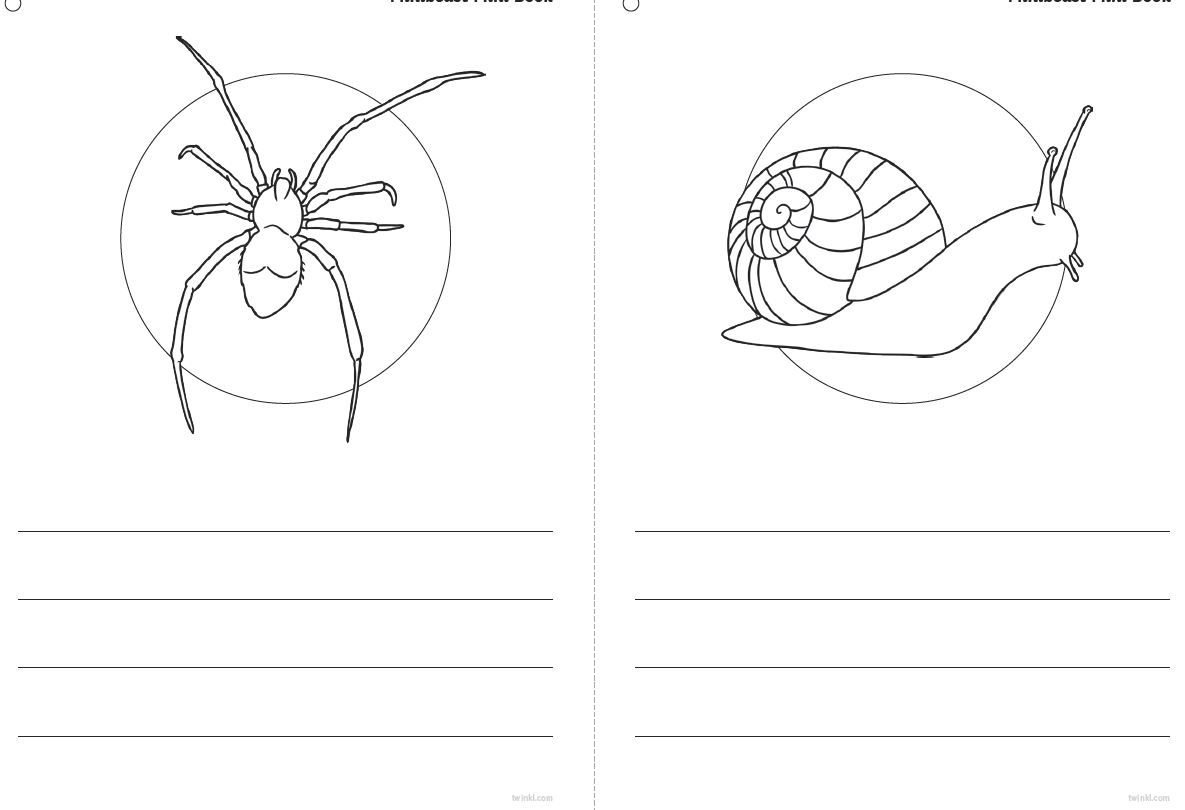 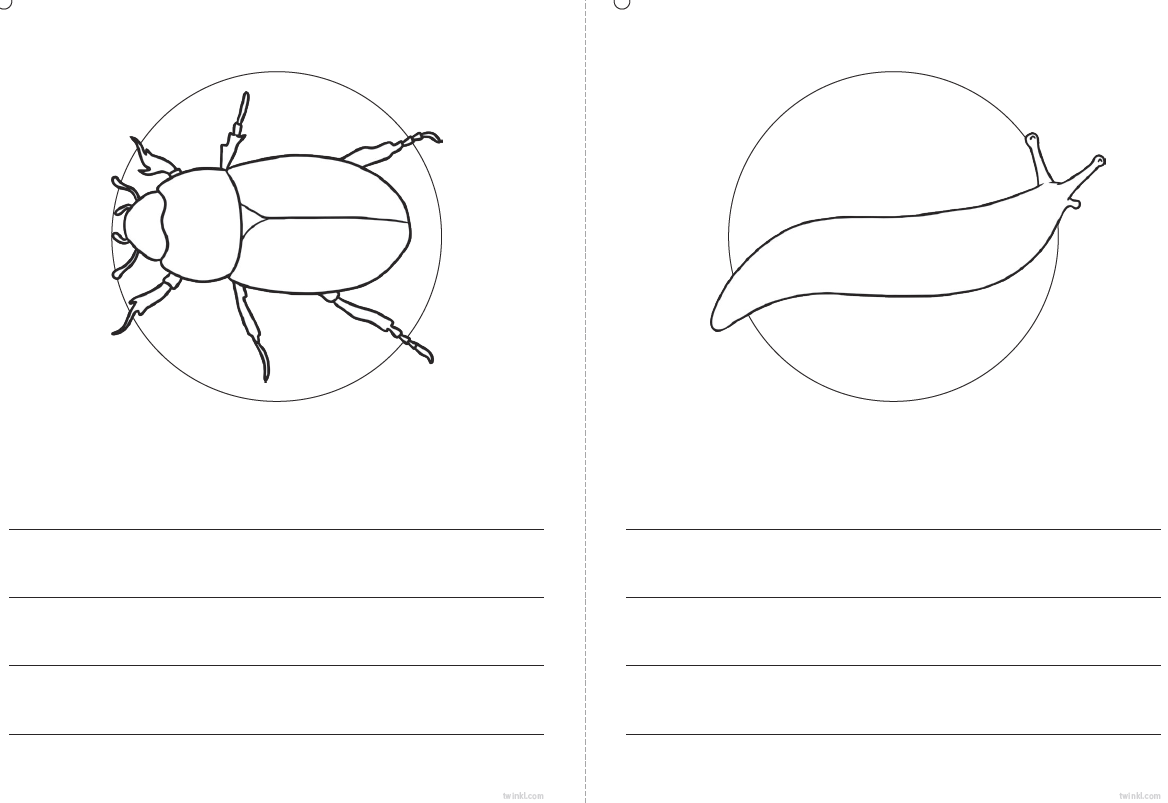 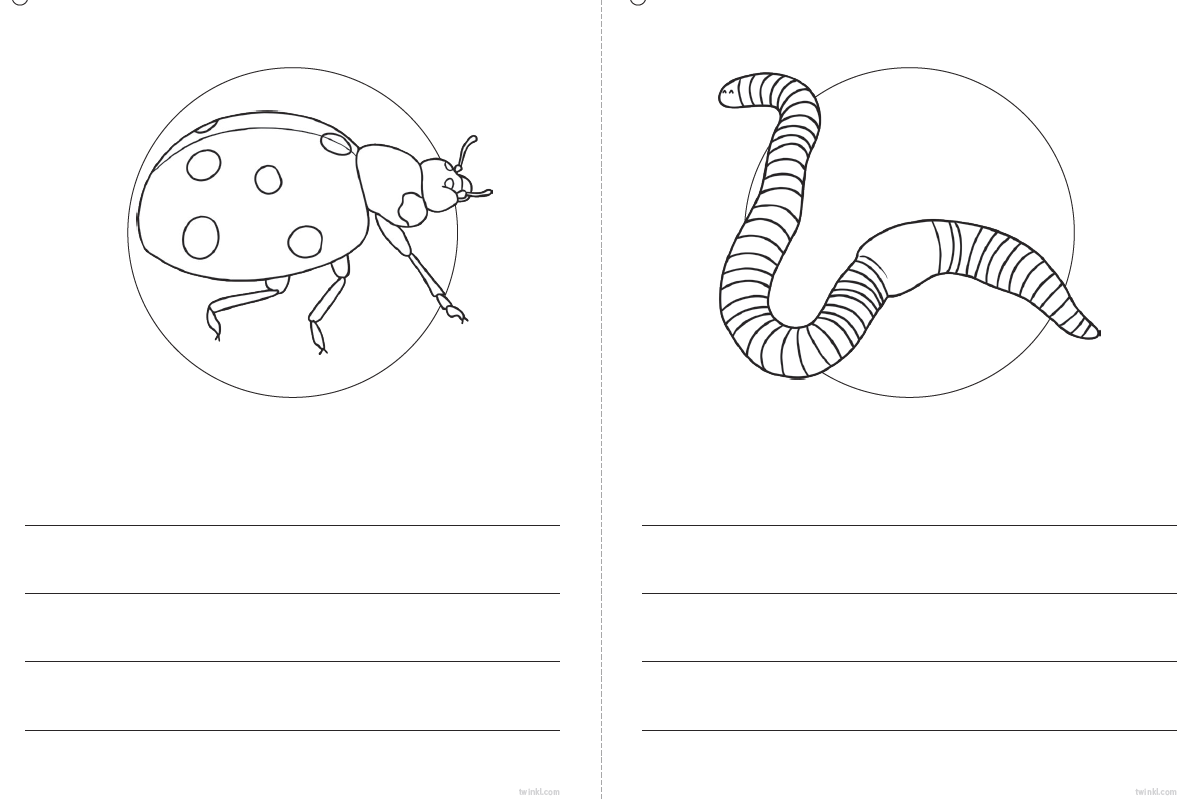 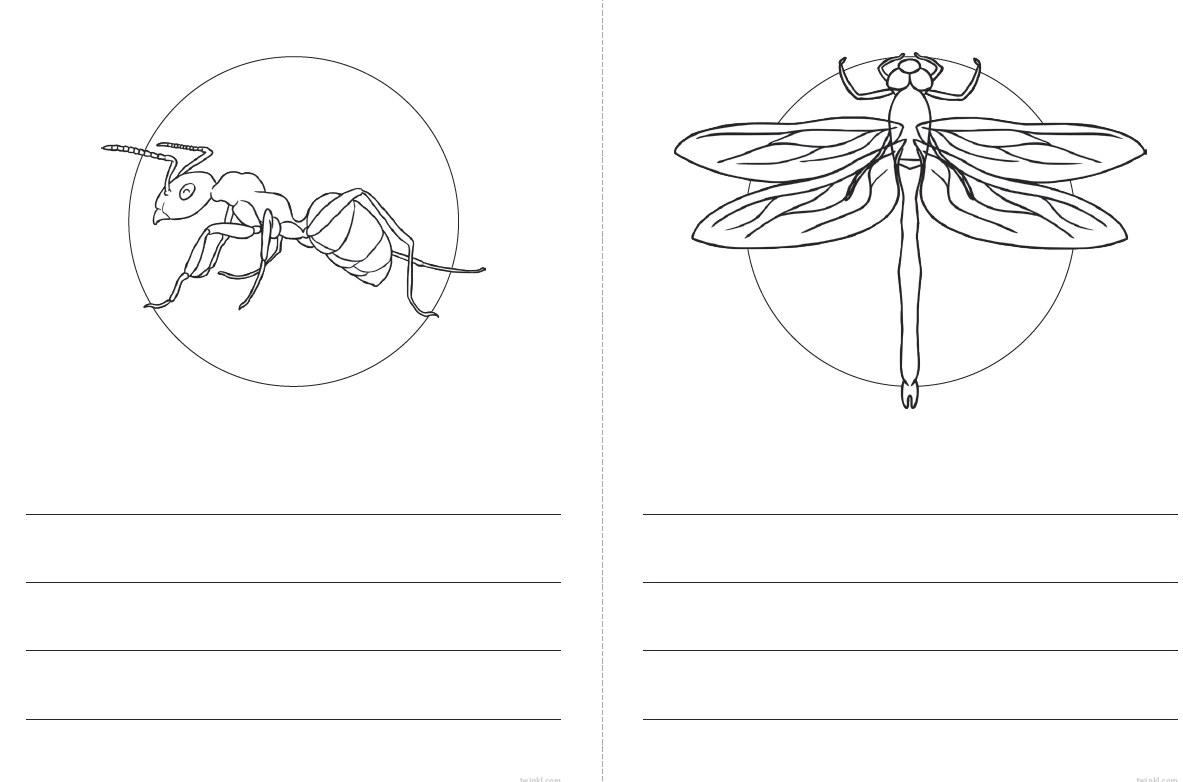 ++++++++++++++++++++++++++++++++++++++++++++++++++++++++++++++++++++++++++++++++++++++++++++++++++++++++++++++++++++++++++++++++++++++++++++++++++++++++++++++++++++++++++++++++++++++++++++++++++++++++++++++++++++++++++++++++++++++++++++++++++++++++++++++++++++++++++++++++++++++++++++++++++++++++++++++++++++++++++++++++++++++++++++++++++++++++++++++++++++++++++++++++++++++++++++++++++++++++++++++++++++++++++++++++++++++++++++++++++++++++++++++++++++++++++++++++++++++++++++++++++++++++++++++++++++++++++++++++++++++++++++++++++++++++++++++++++++++++++++++++++++++++++++++++++++++++++++++++++++++++++++++++++++++++++++++++++++++++++++++++++++++++++++++++++++++++++++++++++++++++++++++++++++++++++++++++++++++++++++++++++++++++++++++++++++++++++++++++++++++++++++++++++++++++++++++++++++++++++++++++++++++++++++++++++++++++++++++++++++++++++++++++++++++++++++++++++++++++++++++++++++++++++++++++++++++++++++++++++++++++++++++++++++++++++++++++++++++++++++++++++++++++++++++++++++++++++++++++++++++++++++++++++++++++++++++++++++++++++++++++++++++++++++++++++++++++++++++++++++++++++++++++++++++++++++++++++++++++++++++++++++++++++++++++++++++++++++++++++++++++++++++++++++++++++++++++++++++++++++++++++++++++++++++++++++++++++++++++++++++++++++++++++++++++++++++++++++++++++++++++++++++++++++++++++++++++++++++++++++++++++++++++++++++++++++++++++++++++++++++++++++++++++++++++++++++++++++++++++++++++++++++++++++++++++++++++++++Finally, some topic activities for the week  ARTLinked to the ABC song.Paint an ABC picture.  Can you write your ABC along, up and down, across a hill?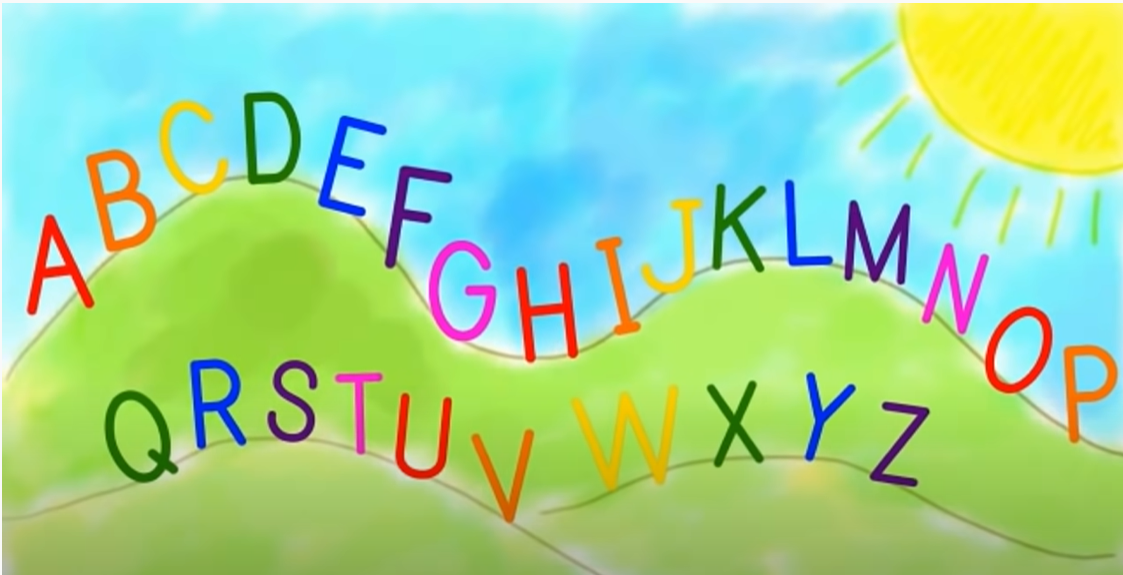 Design and TechnologySalt dough Make an insect using your salt dough. Could it be a caterpillar, a beetle, a moth or even an incy winsy spider? Mini beast huntARTButterfly drawing paintinghttps://www.woodlandtrust.org.uk/blog/2019/06/minibeast-activities-crafts/DESIGN AND TECHNOLOGYMake a spider an its webYou will need>: Lolly stickString or woolPipe cleaners or strips of black paperPaper plate or small black circlePaint or googly eyes.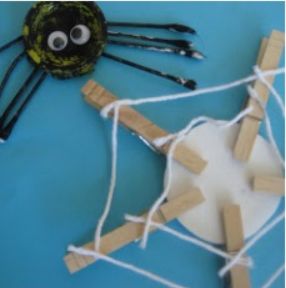 SCIENCEGo on a mini-beast hunt.Collect and observe mini beastsWhat do you notice about the mini beasts. How many legs have they?Do they have wings?What is the body like? Does it have a Exo-skeleton  ( shell on  the outside).Other ideas for mini beast activitiesVisit the website below for more inspiring ideas linked with mini beasts. Remember to scroll through the whole page. https://theimaginationtree.com/50-activities-for-playing-and-learning/ https://www.topmarks.co.uk/search.aspx?q=minibeastMusicUse this website to sing and make some noise https://www.bbc.co.uk/teach/bring-the-noise/eyfs-ks1-music-play-it-bring-the-noise/z4sq92pChoose a song – you could do a different song on different days.Click on the option you want to doSing in layers/Instruments/Make some noise.You could send me some of your work mrssmith@newvillage.doncaster.sch.uk  